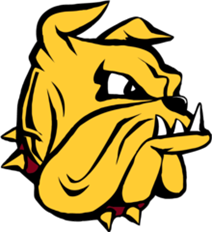 2023 BizDogs Orientation ScheduleTuesday, August 2210:00am-2:00pmMove into your room, get settled, run to the stores, etc.Check in at Lake Superior Hall Lobby5:00pm-6:30pmDinner – provided by LSBELSBE Atrium6:30pm-7:00pmSay “Goodbye”7:00 pmLiving Learning Community Social and Move-In TrainingLake Superior Hall LobbyWednesday, August 237:00am-9:00amBreakfastSuperior Dining Center10:00am-11:45amBizDogs Orientation – wear your BizDogs T-ShirtLSBE 12911:45am-12:45 amLunchSuperior Dining Center1:00pm- 3:00 pmBizDogs Orientation  (cont’d)LSBE 1293:00pm – 5:00pm Free Time5:00 pm- 7:00 pmDinnerSuperior Dining CenterThursday, August 24Bulldog Beginnings ProgramRefer to Bulldog Beginnings schedule12:00pm-3:30pmHelp Students Move-InLake Superior Hall LobbyFriday, August 251:00pm-3:00pmLSBE Welcome ProgramMontague Hall 70 and 80